	2023/24 Coach/Assistant Coach Application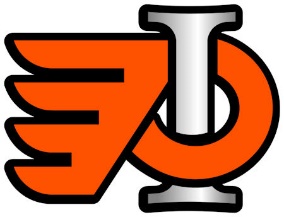 ***Applications MUST be submitted to: IMHADevelopment@gmail.com ***INCOMPLETE APPLICATIONS WILL NOT BE REVIEWEDApplicant information:Name:      	Address:      	City:      	Province:   		Postal Code:      Phone:	555-555-1212		Email:      References: PLEASE PROVIDE 3 (professional, colleagues, etc.)Name 1:      	Address:      	City:      	Province:   		Postal Code:      Phone:	555-555-1212		Email:      Name2:      	Address:      	City:      	Province:   		Postal Code:      Phone:	555-555-1212		Email:      Name3:      	Address:      	City:      	Province:   		Postal Code:      Phone:	555-555-1212		Email:      Team SelectionPlease indicate by prioritizing the level in which you would like to coach and the position you are seeking. (Levels i.e.  Eaglets, U-7, U-9, U-11, U-13, U-15, or U-18)1. 	Position: 2. 	Position: 3. 	Position: If your choices are not available, would you accept a different position? Coaching Certification (please fill out all applicable areas) National Coaching Certification Program (NCCP) Number:      Respect in Sport (Activity Leader) Number:	      Expiry Date:      Safety 		Year Attained:     Coach 1 		Year Attained:     Coach 2 		Year Attained:     Checking Skills 	Year Attained:     Development 1 	Year Attained:     Development 2 	Year Attained:     High Performance 	Year Attained:     Previous Experience Year		Team/Association			Category	PositionWhat is your coaching philosophy?Coaching Resume Coaching experiences & any other information which is not detailed in this application (i.e. employment, playing experiences, other interests, etc.)What are your team initiatives, objectives, and goals? Screening Innisfail Minor Hockey Association is committed to reducing harassment, abuse and bullying in our programs. As a priority we are screening volunteers and staff to ensure the highest quality of personnel to support our programs and create a friendly and welcoming environment for our participants. Some positions require additional screening. Please be advised that your position will require a Vulnerable Sector Check that has been completed within the last 3 years.Do you wish to disclose any previous record(s) of offences? Offence(s):      Official Charge Date of Conviction(s):      Comments:      Disclosure or discovery of a previous record of offence may be considered in the person’s application for position within Innisfail Minor Hockey Association. Based on the circumstances of the record, a person may be excluded from participation within Innisfail Minor Hockey Association.I hereby acknowledge that the information provided above is accurate to the best of my knowledge. I hereby consent to a member of Innisfail Minor Hockey Association’s Board of Directors contacting the references listed above.Signature: ______________________________	Date:      Personal information used, disclosed, secured ,or retained by Innisfail Minor Hockey Association will be held solely for the purposes for which we collected it.PRINT, SIGN, SCAN & RETURN VIA EMAIL